Medios Masivos de ComunicaciónObjetivo de la clase: Comprender diversos textos de los medios de comunicación y analizar elementos que influyenen nuestra forma de recibirlos.Actividad N°1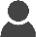 ¿Crees que los medios de prensa son neutrales? Formula una respuesta, puedes utilizar ejemplos para justificar su respuesta.________________________________________________________________________________________________________________________________________________________________________________________________________________________________________________________________________________________________________________________________________________________________________________________________________________________________________________________________________________________________________________________________________________ Actividad N° 2:La línea editorialTodos los medios de comunicación, independiente de la neutralidad que empleen al presentar sus noticias, poseen lo que se conoce como línea editorial. La línea editorial es la posición desde la cual un medio se comunica. Esta posición involucra visiones políticas, históricas, un punto de vista sobre la labor misma del periodismo y de cuáles son los valores que ellos, como medio, deben defender. Esta línea editorial se reconoce en todo lo que publica el medio, en el cómo lo publica y, también, en lo que no pública.La línea editorial es lo que hace que los medios de comunicación nunca sean neutros. Incluso los que declaran defender la neutralidad, lo hacen desde cierta perspectiva. Aquello no es en sí mismo algo negativo. Se trata más bien de algo inevitable. Así como las personas tienen su propio punto de vista sobre el mundo, los medios también lo hacen.Dado lo anterior, un lector agudo y atento sabe, de antemano, que todo lo que propone un medio debe ser analizado a la luz de su línea editorial. En otras palabras, los lectores conscientes saben siempre que lo que aparece en los medios no es nunca una verdad absoluta.ModalizacionesEn los textos argumentativos presentes en los medios de comunicación podemos rastrear la actitud que tiene el emisor con respecto a lo que dice. A esto se le conoce como modalizaciones discursivas.Las modalizaciones discursivas son también recursos empleados por el emisor. Mediante ellas, el emisor puede suavizar, reforzar, en definitiva, matizar lo que plantea, con el objeto de causar un determinado efecto en el lector, un efecto que contribuya a hacerlo partícipe de su punto de vista.La primera distinción que podemos hacer respecto de las modalizaciones es diferenciar si son respecto de hechos u opiniones. Cuando hablamos de hechos, utilizamos modalidades lógicas, que se relacionan con el grado de certeza que expresamos sobre nuestra afirmación. Observa los siguientes ejemplos: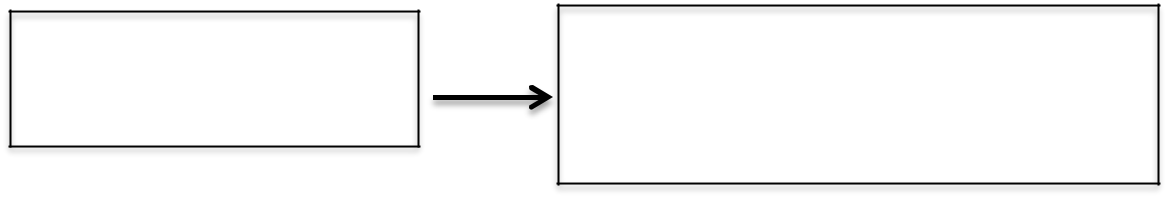 “Se aplicará un alza en el pasaje de la locomoción colectiva”.El emisor de un discurso hace una afirmación de un hecho objetivo. En este caso, informa que ocurrirá un alza en el pasaje del transporte colectivo.“Lamentablemente se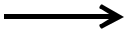 aplicará un alza en el pasaje de la locomoción colectiva”.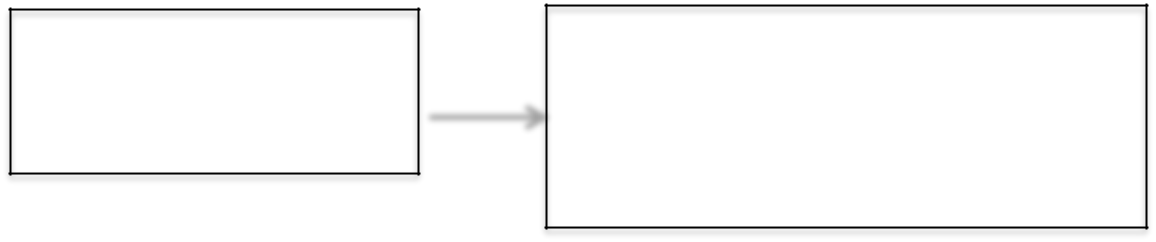               El emisor de un discurso incluye su apreciación                     personal sobre un hecho. En este caso                 encuentra negativo que se produzca un alza en el                 pasaje de la locomoción colectiva.Las modalidades lógicas varían según el grado de certeza que tenemos sobre la información que se comunica.Observa la siguiente tabla:Lee el siguiente texto extraído de los medios de comunicación y luego responde las preguntas con objeto de analizar los efectos que él produce en ti.de Chile lanza el supercomputador más potente del país: tiene la potencia de 25 mil notebooksLa nueva unidad Guacolda se suma a Leftraru para configurar uno de los tres equipos más poderosos de Sudamérica, con una potencia de procesamiento de información cinco veces superior a la ya existente.Más de 30 instituciones, cerca de 300 usuarios y sobre 150 proyectos de investigación ya operan de forma simultánea Guacolda-Leftraru, el supercomputador más potente de Chile, y uno de los tres más poderosos de Sudamérica. La infraestructura, con una capacidad de cálculo equivalente a 25 mil notebooks, se inauguró hoy miércoles 15 de enero por la Universidad de Chile en las modernas dependencias del edificio de Beauchef 851 de su Facultad de Ciencias Físicas y Matemáticas, alojado específicamente en el Laboratorio Nacional de Computación de Alto Rendimiento (NLHPC), del Centro de Modelamiento Matemático (CMM).Guacolda es una nueva unidad que amplía en cinco veces la capacidad de procesamiento de información del supercomputador Leftraru. Con este incremento en su potencia, “las posibilidades que Guacolda-Leftraru tiene para resolver problemas y contribuir al desarrollo del país son infinitas. La supercomputación es clave para entregar soluciones a nivel local. Si Chile no resuelve sus problemas, no van a ser resueltos en otro lado”, comentó Ginés Guerrero, director del NLHPC, sobre la importancia de este “upgrade”.El nuevo equipo tiene una potencia de 266 teraflops y 5.236 cores. Su disco duro es de 212 terabytes y su memoria RAM de 23 terabytes. Las proyecciones de uso, explica el académico, comprende la “solución a problemas de alta complejidad y que requieren el procesamiento de grandes volúmenes de datos, desafíos que son imposibles de abordar a escala humana. Esta infraestructura tiene como propósito impactar con valor agregado la producción científica, productiva y las políticas públicas”.Producción científica y serviciosEl supercomputador actualmente ofrece su servicio de cálculo a distintas iniciativas que requieren procesar enormes volúmenes de datos en ámbitos como minería, agricultura, cambio climático, energía, geofísica, astronomía, sustentabilidad, física, química, economía y medicina. Una de ellas tiene relación con el desarrollo de modelos predictivos sobre cambio climático que está elaborando el Centro de Ciencia del Clima y la Resiliencia (CR)2, unidad dirigida por la académica de la Facultad de Ciencias Físicas y Matemáticas, Maisa Rojas.Este equipo también será el encargado de procesar los datos del proyecto ALeRCE, iniciativa que busca poner a Chile en el centro de la astroinformática mundial. El trabajo, impulsado por el Centro de Modelamiento Matemático de la U. de Chile junto a otras instituciones locales y extranjeras, busca clasificar y alertar en tiempo real a los telescopios de todo el mundo sobre posibles riesgos y fenómenos relevantes en el universo. Lo mismo ocurre con el proyectoCopernicus, que entregará una completa información satelital del país mediante la red de satélites SENTINEL de la Unión Europea.El funcionamiento de nuevos fármacos, el crecimiento de las ciudades e información ante desastres naturales son algunos otros aportes que Guacolda-Leftraru está realizando al desarrollo científico del país. A esto se suma la entrega de servicios a empresas de distintos sectores productivos, siendo uno de los más importantes el minero. También mantiene convenio y proyectos en distintos estados de desarrollo con el Ministerio de Obras Públicas, el Ministerio de Bienes Nacionales, el Servicio Agrícola Ganadero (SAG) y Sernapesca, entre otros. Una de estas iniciativas busca implementar una plataforma abierta que permita monitorear y predecir el comportamiento del mar para preservar la infraestructura portuaria.InauguraciónGuacolda-Leftraru fue inaugurado este miércoles 15 de enero en un encuentro en el que participaron diversas autoridades, entre éstas, el decano de la Facultad de Ciencias Físicas y Matemáticas de nuestro plantel, Francisco Martínez; la directora de Investigación de la U. de Chile, Silvia Núñez; el director de Relaciones Internacionales de la institución, Eduardo Vera; y el académico Alejandro Maass, director del CMM, y Jaime San Martín, del mismo Centro de Excelencia y director científico del NLHPC.“La forma cómo se constituyó este proyecto es una gran enseñanza. La academia tiene una dimensión de competencia, pero tiene otra muy grande de colaboración. Es muy difícil producir conocimiento de avanzada sin colaborar, y eso está metido en nuestro ADN y ha podido configurarse en una organización que trabaja en conjunto para lograr estos pasos”, relevó el decano Martínez en la ceremonia.La actividad contó además con la participación de Mateo Valero, director del Centro de Supercomputación de Barcelona, entidad que albergará uno de los supercomputadores más poderosos del mundo. En la ocasión, el académico dictó la conferencia “La supercomputación, generadora de riqueza”, actividad en la que se refirió a las innumerables oportunidades que este tipo de infraestructura ofrece para el desarrollo científico y la aplicación de soluciones a una infinidad de problemas en el sector público y privado.Diario Universidad de Chile. (2020) U. de Chile lanza el supercomputador más potente del país: tiene la potencia demil notebooks. Recuperado de https://radio.uchile.cl/2020/01/19/u-de-chile-lanza-el-supercomputador-mas-potente-del-pais-tiene-la-potencia-de-25-mil-notebooks/¿Cuál es el hecho que se nos presenta en el texto?____________________________________________________________________________________________________________________________________________________________________________________________________________________________2. Reescribe las expresiones del texto que correspondan a modalidades apreciativas.____________________________________________________________________________________________________________________________________________________________________________________________________________________________¿Qué sensación general te transmite la noticia?, ¿por qué?____________________________________________________________________________________________________________________________________________________________________________________________________________________________Chequeo de la comprensión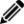 Completa la siguiente tabla explicando las modalizaciones expresivas señaladas en la pregunta 2 del texto (U. de Chile lanza el supercomputador más potente del país: tiene la potencia de 25 mil notebooks)Tipo de modalidadExplicación“Quizás se produzca un alzaModalidad de dudaEl emisor no está seguro de laen el pasaje de la locomociónveracidad de lo que dice.colectiva”“Estoy seguro de que estoModalidad de certezaEl emisor está convencido degenerará un alza en el pasajela veracidad de lo que estáde la locomocióncolectiva”diciendo.Modalización presente en el texto.Explicación